           Channabasaveshwara Institute of Technology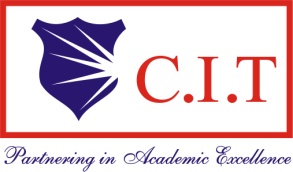 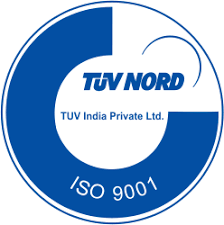             (Affiliated to VTU, Belgaum & Approved by AICTE, New Delhi)	        (ISO 9001:2015 Certified Institution) 	      NH 206 (B.H. Road), Gubbi, Tumkur – 572 216. Karnataka.                                                                       Date : PROCTOR MEET – I/II/III          Even/Odd Semester, Academic Year: 2023-‘24    Proctor			:		       	       			Semester	   :      Class Advisor		:	       	       			         Section 	   :     Programme Co-ordinator	:			       			No. of Students : 	              Proctor                                    Class Advisor                           Programme Co-ordinator                             (Signature with Date)	          (Signature with Date)                         (Signature with Date)Snap-Shots:AGENDA: DISCUSSIONS: Students AttendanceF/B on Teaching Learning ProcessAcademic Issues (SEE & I.A Marks)Non-Academic IssuesParticipation @ Co-curricular/Extra Curricular activitiesCourse era/NPTEL Course completionLab resource availabilityLecture Notes/Lab ManualsProject/Internships/Seminars Fee BalanceStudents Grievances (If any)Any other IssuesSl. NoAcademic/Non-AcademicOutcome of Proctor Meet – I / II /III1.Academic2.Non AcademicAction InitiatedAction InitiatedAction Initiated3.ProctorAcademic       :3.ProctorNon-Academic :Proctor Meet – I/II/III : Attendance & Signature of StudentsProctor Meet – I/II/III : Attendance & Signature of StudentsProctor Meet – I/II/III : Attendance & Signature of StudentsProctor Meet – I/II/III : Attendance & Signature of StudentsSl.NoUSNStudent NameSignature